РЕШЕНИЕ 02 августа  2019  й.                              № 42  /285                          02 августа    2019 г. О назначении даты публичных слушаний по обсуждению  в предоставленном заявлении о  предоставлении разрешения на отклонение  от предельных максимальных размеров земельного участка "от гражданки  Сарычевой Татьяны Александровны Руководствуясь  Градостроительным кодексом Российской Федерации ,ст.28 Федерального закона от 06.10.2003. № 131-ФЗ В соответствии со статьей 28 Федерального закона «Об общих принципах организации местного самоуправления в Российской Федерации», Совет сельского поселения Бала-Четырманский сельсовет  муниципального района Фёдоровский район Республики Башкортостан третьего созыва   р е ш и л:Назначить и провести  публичные слушания по вопросу:   1.1.Обсуждения в предоставленном заявлении о предоставлении разрешения на отклонение  от предельных максимальных размеров земельного участка от гражданки  Сарычевой Татьяны Александровны , находящейся в собственности  на основании свидетельства о государственной регистрации права собственности земельного участка ,расположенного по адресу : Республика Башкортостан ,Федоровский район ,с.Гавриловка ,ул.Центральная ,д.63,площадью 5246 кв.м с кадастровым номером 02:49:010201:65, на основании Договора купли-продажи от 22.01.2015 № б/н, о чем в Едином государственном реестре прав  на недвижимое имущество и сделок с ним  от "28" января 2015 года сделана запись регистрации № 04-04/153-04/253/001/2015-28/2. 1.2.Разрешить образование нового земельного участка с кадастровым  номером 02:49:010201:ЗУ1 в результате уточнения земельного участка  с кадастровым номером 02:49:010201:65 ,путем перераспределения с землями , площадью 5246 кв.м  аналогичной площади, находящейся в собственности гражданки Сарычевой Т.А на основании свидетельства о государственной регистрации права собственности земельного участка ,расположенного по адресу : Республика Башкортостан ,Федоровский район ,с.Гавриловка ,ул.Центральная ,д.632.  Публичные слушания провести : 15  августа   2019 года по адресу: с. Бала-Четырман ул.Советская д.11, зал заседания. Время начала 10.00 ч.3.Утвердить состав комиссии по организации и проведению публичных слушаний по проекту решения  "О  предоставлении разрешения на отклонение  от предельных максимальных размеров земельного участка" от гражданки  Сарычевой Татьяны Александровны » в следующем составе:-Нигматуллин Г.К. -глава сельского  поселенияМашин А.Н .-          депутат от избирательного округа № 2;Харитонова В.Г	-  специалист второй категории сельского поселенияКиржакова В.И.   -    депутат от избирательного округа № 1.4. Обнародовать настоящее решение в здании администрации сельского поселения Бала-Четырманский сельсовет муниципального района Федоровский район республики Башкортостан по адресу: РБ, Федоровский район, с.Бала-Четырман, ул.Советская д.11. 5.Настоящее решение подлежит обнародованию путем размещения на официальном сайте  сельского поселения Бала-Четырманский сельсовет (http://bala-chetirman.ru/ и общедоступных местах в соответствии с Уставом 6.Настоящее решение вступает в силу со дня его подписания.7.Контроль за выполнением настоящего Решения возложить на постоянную  комиссию по земельным вопросам ,благоустройству и экологи.Глава сельского поселения Бала-Четырманский сельсовет                                                   Г.К.Нигматуллин- о подтверждение информации ,отраженной в заявлении по предоставлении  разрешения на отклонение от предельных максимальных размеров вновь образуемого земельного участка в прилагаемых к заявлению  обосновывающих материалах.-  о подтверждение соответствия требованиям требований технических регламентов -нормативных технических документов в части ,не противоречащей Федеральному  закону "О техническом регулировании и Градостроительному  кодексу Российской Федерации .-подтверждение выполнения всех процедурных требований.О публичных слушаниях по проекту решения Совета сельского поселения Бала-Четырманский сельсовет муниципального района Федоровский район  Республики Башкортостан «О внесении изменений и дополнений в  Устав сельского поселения Бала-Четырманский сельсовет муниципального района Федоровский район Республики Башкортостан»В соответствии со статьей 28 Федерального закона «Об общих принципах организации местного самоуправления в Российской Федерации», Совет сельского поселения Бала-Четырманский сельсовет  муниципального района Фёдоровский район Республики Башкортостан третьего созыва   р е ш и л:Назначить публичные слушания по проекту решения Совета сельского поселения Бала-Четырманский сельсовет муниципального района Федоровский район  Республики Башкортостан «О внесении изменений и дополнений  в  Устав муниципального района Федоровский район Республики Башкортостан» на 31 октября 2018 года по адресу: с. Бала-Четырман ул.Советская д.11, зал заседания. Время начала 10.00 ч.Утвердить состав комиссии по организации и проведению публичных слушаний по проекту решения Совета сельского поселения Бала-Четырманский сельсовет  муниципального района Федоровский район  Республики Башкортостан «О внесении изменений и дополнений в  Устав сельского поселения Бала-Четырманский сельсовет муниципального района Федоровский район Республики Башкортостан» в следующем составе:Залилова Э.Ф.-          депутат от избирательного округа № 3;Маликов Р.Я.	-    депутат от избирательного округа № 9;Кривоконь А.А.   -    депутат от избирательного округа № 4.3.   Установить, что письменные предложения жителей сельского поселения Бала-Четырманский сельсовет  муниципального района Фёдоровский район по проекту  решения Совета сельского поселения Бала-Четырманский сельсовет муниципального района Федоровский район  Республики Башкортостан «О внесении изменений и дополнений  в  Устав сельского поселения Бала-Четырманский сельсовет муниципального района Федоровский район Республики Башкортостан» направляются в Совет (по адресу: 453295, Республика Башкортостан, Фёдоровский район, с. Бала-Четырман ул.Советская д.11) в период со дня опубликования  настоящего решения до 30 октября 2018 года.4. Обнародовать настоящее решение в здании администрации сельского поселения Бала-Четырманский сельсовет муниципального района Федоровский район республики Башкортостан по адресу: РБ, Федоровский район, с.Бала-Четырман, ул.Советская д.11. Глава сельского поселения Бала-Четырманский сельсовет                                                   Г.К.Нигматуллин  Башкортостан  РеспубликаһыФедоровка районыМуниципаль районыныңБала - Сытырман ауыл советыБала - Сытырман ауыл биләмәһеСоветы95Федоровка  районы,Бала - СытырманауылыСоветурамы11тел32-9032-70 тел. 8(34746)2-32-90, 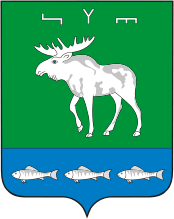 e-mail:chetirman02@mail.ruРеспублика БашкортостанСовет сельского поселения Бала-Четырманский сельсоветмуниципального района Федоровский район95Федоровский районС.Бала-Четырман, улСоветская11http://bala-chetirmansky.sp-fedorovka.ru/